Agenda1.0 Agenda	12.0 Call to Order	13.0 Motions	1-24.0 Action Items………………..……………………………………………………………….…3Old Business……………………………………………………....……………………...….........3New Business……………………………………………………………………..…...….……...3-5Next Meeting	5Call to OrderDr. Jon Burstein called to order the February meeting of the Emergency Medical Care Advisory Board’s Medical Committee at 10:03 am on February 12, 2016, in the Operations Room at the Massachusetts Emergency Management Agency in Framingham, MA.3.0 MotionsThe following table lists the motions made during the meeting.4.0Action ItemsThe following table lists the action items identified during the meetingAcceptance of Minutes: December 11, 2015 meetingTask Force chairs to distribute written reports as neededOld Business a.  (System CQI report)              b.  (MATRIS)c.  Proposed USAR protocol (Dr. Kue)-2 Committee members and 2 outside reviews.         No changes recommended.     Motion: by Dr. Walter to recommend to the Department to accept the USAR protocol       for inclusion in the next protocol release.  Seconded by Dr. Geller.      Approved-P. Brennan, Dr. Conway, S. Gaughan, Dr. Geller, Dr. Old, Dr. Tennyson,      Dr. Tollefsen, Dr. Walker and Dr. Walter.  Abstentions-Dr. Dyer. Opposed-none.d.  Filter needles for Epinephrine (epi)- (regarding the Advisory 15-01-01 issued 1/13/16       Alternative to Auto-injectors for Administration of Epinephrine 1:1000).  Some       services are using ampules instead of vials with the rubber septum.  Should a filter       needle be mandatory? No evidence of harm found in the literature. ARP will expect       vials as required in the Advisory.4.   New Business Sexual Assault Nurse Examiner (SANE) Point Of Entry (POE)-Joan Sham.      SANE Services provided through DPH.  SANE would like the category added to        OEMS POE advisory-8/1/08 updated 1/18/11 as a category under II A1b. If possible        patients should be transported to a designated SANE hospital for services.  Currently        there are 130 SANE providers who travel to designated hospitals (29+Lowell        Hospital to be added by year’s end).        Motion: by Dr. Walter to recommend to the Department to add the SANE category to            the POE advisory-(8/1/08 updated 1/18/11)-update and re-release.       Seconded by Dr. Geller. Approved-P. Brennan, Dr. Conway, Dr. Dyer, S. Gaughan,        Dr. Tennyson, Dr. Tollefsen, Dr. Walker and Dr. Walter.       Abstentions-Dr. Geller and Dr. Old. Opposed-none.Pain Management Protocol 2.13-Dr. BursteinThe protocol does not contain other strategies for pain management.  To clarify will add a box noting pain management options beside medication.  To read: Pain management can include positioning, ice packs and other non-pharmacological treatments.c.    Ketamine-Dr. Old	    Should Ketamine be considered for addition to the pain protocol? Non-narcotic      Dosing would be at a sub-dissociative dose.  Some emergency departments areusing it for pain.  Recommendation to table this discussion so that regions can evaluate.      Will return on the June agenda.d.   Interfacility Transfers (IFT)-      In Section B2 (4th bullet) Adult Medical Patients-Ventricular Assist Device (VADs).        The intent of requiring CCT was to transport a patient via CCT if the patient was        having issues with a VAD.  If the VAD is working properly transport the patient can go as a standard IFT.         Motion: by Dr. Tollefsen to recommend to the Department to add a line into the IFT        Protocol Section B2 (4th bullet) that reads: Patients being transferred due to an issue        with a ventricular assist device “that may require active monitoring or management”-       for inclusion in the next protocol release. Seconded by Paul Brennan.     Approved – unanimous vote.     Dr. Jason Cohen-Medical Officer-Boston Medflight-introduced.     Dr. Walker-left meeting at 11:10 am            e.  CyanoKit chart (Dr. Old)-approved, will add to the next release of the protocols.	     f.   Magnesium Sulfate-in 3.5A Cardiac Arrest-Magnesium should be a standing order     Motion: by Dr. Old to recommend to the Department to move Magnesium       Sulfate from the Medical Control Option to the Paramedic Standing order section in        the Cardiac Arrest Protocol 3.5 A.  Seconded by Dr. Geller. Approved – unanimous       vote.	g.  Tetracaine-in Protocol 4.3 Eye Emergencies-Adult & Pediatric     Motion: by Dr. Old to recommend to the Department to move the Tetracaine      from the Medical Control Option to the Paramedic Standing order section in Protocol       4.3 Eye Emergencies-Adult & Pediatric.  Seconded by Paul Brennan.      Approved – unanimous vote.	h.   Needle Decompression (Dr. Dyer)-Thoracic trauma.  The optimal place to do a needle                    decompression depends on the patient size and injury.        Motion: by Dr. Geller to recommend to the Department to remove section in        parentheses from 4.9 Thoracic Injuries Paramedic Standing Orders-line will read         Needle chest decompression if indicated.  To remove (2nd intercostal space,        midclavicular line with at least 3.25 inch, 14g angiocath). Seconded Dr. Dyer.         Approved – unanimous vote.i.    Is Norepinephrine and Dopamine missing from Distributive shock in Protocol      2.14A Shock?-Discussion-will replace.j.   Morgan lens- in Protocol 4.3 Eye Emergencies-Adult & Pediatric      Motion: by P. Brennan to recommend to the Department to move the Morgan lens       from the Medical Control Option to the Paramedic Standing order section in Protocol        4.3 Eye Emergencies-Adult & Pediatric.  Seconded by S. Gaughan.       Approved – unanimous vote.  	      Adjourned 11:20 am           Next Meeting:  April 8, 2016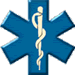                      Meeting Minutes                     Meeting Minutes                     Meeting Minutes                     Meeting MinutesSubject:Medical Services CommitteeDate:February 12, 2016 – final VotingMembers:Absent Members:   Dr. Burstein (chair), P. Brennan, Dr. Conway, Dr. Dyer, S. Gaughan, Dr. Geller, Dr. Old, Dr. Tennyson, Dr. Tollefsen, Dr. Walker and Dr. Walter.    L. Moriarty, Dr. Restuccia and Dr. WedelMotionResult	Motion: by Dr. Geller to approve the December minutes.  Seconded by Dr. Dyer. Approved – unanimous vote.MotionMotionResult	Result	Motion: by Dr. Walter to recommend to the Department to accept the USAR protocol for inclusion in the next protocol release.  Seconded by Dr. Geller. Approved-P. Brennan, Dr. Conway, S. Gaughan, Dr. Geller, Dr. Old, Dr. Tennyson, Dr. Tollefsen, Dr. Walker and Dr. Walter.  Abstentions-Dr. Dyer. Opposed-none.Approved-P. Brennan, Dr. Conway, S. Gaughan, Dr. Geller, Dr. Old, Dr. Tennyson, Dr. Tollefsen, Dr. Walker and Dr. Walter.  Abstentions-Dr. Dyer. Opposed-none.MotionResultMotion: by Dr. Walter to recommend to the Department to add the SANE category to      the POE advisory-(8/1/08 updated 1/18/11) update and re-release.  Seconded by Dr. Geller.Approved-P. Brennan, Dr. Conway, Dr. Dyer, S. Gaughan, Dr. Tennyson, Dr. Tollefsen, Dr. Walker and Dr. Walter. Abstentions-Dr. Geller and Dr. Old.  Opposed-none.MotionResultMotion: by Dr. Tollefsen to recommend to the Department to add a line into the IFT  Protocol Section B2 (4th bullet)  that reads:  Patients being transferred due to an issue with a ventricular assist device “that may require active monitoring or management”-for inclusion in the next protocol release. Seconded by Paul Brennan.  Approved – unanimous vote.MotionResultMotion: by Dr. Old to recommend to the Department to move Magnesium  Sulfate from the Medical Control Option to the Paramedic Standing order section in the Cardiac Arrest Protocol 3.5 A. Seconded by Dr. Geller.Approved – unanimous vote.MotionResultMotion: by Dr. Old to recommend to the Department to move Tetracaine from the Medical Control Option to the Paramedic Standing order section in Protocol 4.3 Eye Emergencies-Adult & Pediatric.  Seconded by Paul Brennan.Approved – unanimous voteMotionResultMotion: by Dr. Geller to recommend to the Department to remove section in parenthesis from 4.9 Thoracic Injuries Paramedic Standing Orders-line will read Needle chest decompression if indicated.  To remove (2nd intercostal space, midclavicular line with at least 3.25 inch, 14g angiocath). Seconded Dr. Dyer.  Approved – unanimous voteMotionResultMotion: by P. Brennan to recommend to the Department to move the Morgan lens from the Medical Control Option to the Paramedic Standing order section in Protocol 4.3 Eye Emergencies-Adult & Pediatric.Seconded by S. Gaughan.Approved – unanimous voteItemItemResponsibility